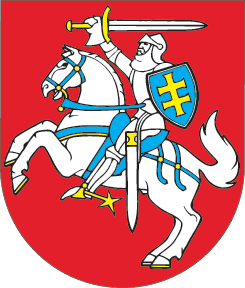 LIETUVOS RESPUBLIKOSAPSAUGOS NUO SMURTO ARTIMOJE APLINKOJE ĮSTATYMO NR. XI-1425 5 STRAIPSNIO PAKEITIMOĮSTATYMAS2015 m. gegužės 14 d. Nr. XII-1717Vilnius1 straipsnis. 5 straipsnio pakeitimasPakeisti 5 straipsnio 6 dalį ir ją išdėstyti taip:„6. Ikiteisminiuose tyrimuose, susijusiuose su smurtu artimoje aplinkoje, Valstybinė teismo medicinos tarnyba užtikrina, kad sveikatos sutrikdymo mastas būtų nustatomas ir specialistų išvados būtų teikiamos skubos tvarka.“Skelbiu šį Lietuvos Respublikos Seimo priimtą įstatymą.Respublikos Prezidentė	Dalia Grybauskaitė